Gâteau mousse framboise et amande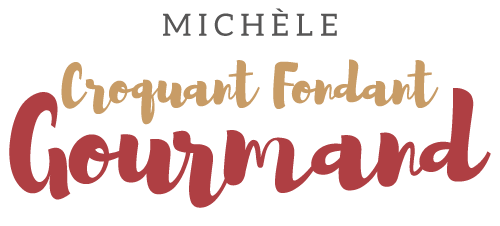  Pour 8 Croquants-Gourmands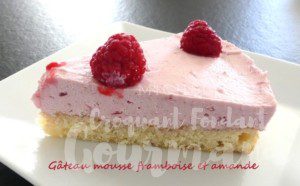 Le biscuit de base à l'amande :
- 100 g d'amandes en poudre
- 30 g de Maïzena
- 3 blancs d'œufs
- 2 jaunes d'œufs
- 50 g de sucre en poudre
- 1 citron bio

1 cercle à mousse de 24 cm de Ø tapissé de papier cuisson
Préchauffage du four à 180°C 

Tamiser la poudre d'amandes et la Maïzena.
Râper finement le zeste de citron.
Monter les blancs en neige avec le sucre.
Mélanger délicatement à la spatule avec les jaunes d'œufs.
Incorporer le mélange aux amandes et le zeste de citron, toujours délicatement à la spatule.
Verser la pâte dans le cercle.
Enfourner pour 15 minutes.
Laisser reposer quelques minutes avant de décercler et de laisser refroidir sur une grille.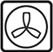 La mousse framboise :
- 2,5 (3 g) feuilles de gélatine
- 200 g de coulis de framboise
- 130 g de mascarpone
- 320 g de crème fleurette
- quelques  framboises pour le décor1 cercle à mousse de 24 cm de Ø doublé de rhodoïd (j'ai pris un cercle réglable pour pouvoir le serrer autour du biscuit).

Mettre la gélatine à tremper dan de l'eau glacée.
Faire chauffer quelques cuillerées de coulis et y dissoudre la gélatine bien essorée.
Mélanger avec le reste de coulis.
Travailler le mascarpone pour l'assouplir.
Fouetter la crème très froide et dès qu'elle commence à prendre ajouter le mascarpone.
Continuer à fouetter pour obtenir une chantilly consistance mousse à raser.
Incorporer le coulis encore fluide, délicatement à la spatule.
Déposer le biscuit dans le cercle.
Verser la mousse dessus en lissant la surface.
Réserver au réfrigérateur pendant 4 heures minimum (la veille pour moi).
Lorsque la mousse est bien prise, retirer délicatement le cercle et le rhodoïd.
Décorer de framboises avant de servir.